Внесены изменения в Градостроительный кодекс Российской Федерации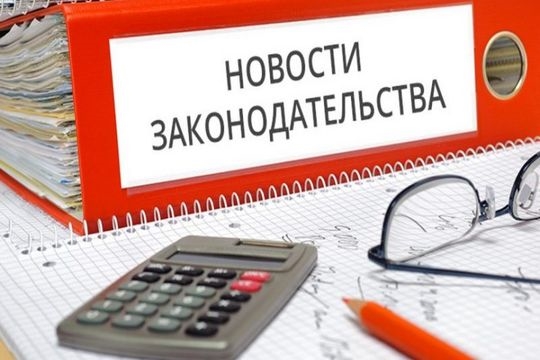 2 августа 2019 г. принят Федеральный закон № 283-ФЗ «О внесении изменений в Градостроительный кодекс Российской Федерации и отдельные законодательные акты Российской Федерации».Федеральным законом регулируется комплекс вопросов, связанных с градостроительным зонированием, планировкой территорий, комплексным развитием территорий, развитием застроенных территорий, архитектурно-строительным проектированием, строительством, реконструкцией объектов капитального строительства.Федеральным законом:- изменяются случаи обязательности проведения государственной экспертизы проектной документации и результатов инженерных изысканий;- уточняются порядки внесения изменений в правила землепользования и застройки, в документацию по планировке территории;- сокращается продолжительность публичных слушаний по проекту правил землепользования и застройки - не менее 1 и не более 3 месяцев со дня опубликования проекта правил землепользования и застройки;- отменяется необходимость проведения публичных слушаний в случае однократного изменения видов разрешенного использования, установленных градостроительным регламентом для конкретной территориальной зоны, без изменения ранее установленных предельных параметров разрешенного строительства, реконструкции объектов капитального строительства, а также в случае однократного изменения одного или нескольких предельных параметров разрешенного строительства, реконструкции объектов капитального строительства, установленных для конкретной территориальной зоны, не более чем на 10 %;- исключается необходимость получения разрешения на строительство для размещения антенных опор высотой до 50 м, предназначенных для размещения средств связи.Принятые изменения направлены на упрощение процедур в сфере градостроительной деятельности и сокращение сроков их прохождения.